1 вед.Скорее входите, желанные гости,Все ваши заботы у входа отбросьте!Пусть всюду мелькают счастливые лица,Пусть каждый сегодня у нас веселится.2 вед.Заходите, торопитесь,Наши милые друзья!Отдыхайте, веселитесь,Здесь скучать никак нельзя.1 вед.Простим сегодня все ошибки,Но не отсутствие улыбки.Лицо без улыбки - ошибка. (вместе): Да здравствуют Смех и Улыбка!2 вед. Здравствуйте, взрослые! Здравствуйте, дети!1 вед. Здравствуйте все на этой планете!2 вед. Я думаю, пора начинать нашу конкурсную программу.1 вед. Ну зачем же так сразу-ведь надо немножко размяться,   поболтать и посмеяться. Причем смех должен быть громким и заразительным.1 вед. Мы   для вас, уважаемые зрители, приготовили сюрпризы-загадки. Итак, кто у нас самый смышлёный?2 вед.Ни   колода, и не пеньА лежит целый деньНе жнет и не коситА обедать просит(Лодырь)1 вед.Ежегодно приходят к нам гости:Один старый и седой, другой молодой и зелёный Третий   веселится и скачет, а четвертый   грустит и плачет.(Времена года)2 вед. Когда дяденька смеется,На нем шубонька трясется.(Кисель)1 вед.Бьют ЕрмилкуЧто есть сил по затылку,А он не плачет,Только ножку прячет.(Гвоздь)2 вед. Больше не будем терять времени –начнём нашу конкурсную программу, посвящённую дню Юмора.1 вед. А судить её будет наше милое жюри в составе …2 вед. Мы будем начинать фразы , а вы их заканчивать.   Ну а    потом   мы   будем давать свои придуманные версии. Версия какой команды будет интересней и смешнее, тот получает очко. Ответ давать должны через 5 секунд.1 вед. Конечно же , всё должно быть с юмором…2 вед. Начинаем. Сколько волка не корми, …(а он всё   ест и ест!)1 вед. Ученье – свет, а неученье-… ( чуть свет – и на работу)2 вед. Не плюй в колодец - … ( там ведь всё равно никого нет)1 вед. Не рой яму другому - … ( чтобы он не использовал её как окоп!)2 вед. Каждой твари - … ( по паре- сказал учитель на экзамене)1 вед. Чем бы дитя не тешилось - … ( лишь бы своих не наделало!)2 вед. Ученье –свет, а … ( а за свет надо платить!)1 вед. Не имей сто рублей , а … ( а имей сто баксов)2 вед. Что посеешь-то … ( то уже не найдёшь!)1 вед. За одного битого - …( 15 суток дают!)2 вед. Нам хочется, чтобы самые молчаливые и унылые сегодня улыбались, потому что, смеятся, право, не грешно…1 вед. А даже полезно для здоровья.2 вед. Итак, начинаем наш следующий  конкурс. «Зимние варежки».Застегнуть пуговицы на халате в толстых зимних рукавицах.                                                      (конкурс « Зимние варежки»)1 вед.Тот, кто весел и здоров,Целый мир обнять готов,2 вед.Надо с юмором дружить,Веселиться и шутить.1 вед. Сценка « весёлый урок»                                                                (Сценка « Классный час»)Во время исполнения   сценки  жюри подводит итог первого конкурса и объявляет результаты.1 вед. : Следующий конкурс - пословицы –перевёртыши . Мы вам даем свои интерпретацию-перевёртыш, а вы должны правильно назвать пословицу. За каждый правильный ответ команда получает один балл.                                                   ( конкурс « Перевёртыши»)2 вед. Пока наши команды заняты, послушаем песню.                                                    ( песня «   Маг» )2 вед.С каждым поделись радостью своей,Рассыпая смешинки звучно... 1 вед.Песни пой, ведь с ними - веселей,А когда наоборот - скучно!2 вед. А теперь –отдыхаем и смеёмся. Сценка « Лёха».                                                ( сценка « Лёха»)После  сценки    жюри объявляет итоги предыдущего конкурса.2 вед. : Объявляю новый конкурс "Давай крутанём и выпьем ". Приглашаю по одному  представителю от команды. (Крутить обруч и пить «Спрайт»)                                                      (конкурс "Давай крутанём и выпьем ")1 вед. Теперь мы поиграем с залом   в вопросы и ответы , пока жюри подведёт итоги конкурсов.  Жюри объявляет итоги предыдущего конкурса.1 вед. Приступаем к следующему конкурсу воздушных стрелков. По два человека от команды. И всего пять попыток. (загнать в круг мыльный пузырь)                                                 (конкурс воздушных стрелков )2 вед. А сейчас – сценка про школу « Педсовет»                                      (сценка про школу « Педсовет»)1 вед. Наш следующий конкурс – командный- « Верёвочка» Надо протянуть верёвку через рукава и спину всех участников команды – кто быстрее, тот получит 5 баллов.                                        (конкурс – командный- « Верёвочка»)2 вед. Смех полезней человекуЧем хороший препаратКто смеётся, тот в аптекуХодит реже-говорят1 вед. Шутка ценится недаромА хорошая – вдвойнеБольше, больше вы шутитеБудет ярче каждый день!2 вед. Итак, наш последний конкурс « Читаем прессу»- свернуть газету так, чтобы она стала размером с конверт.( конкурс « Читаем прессу»)2 вед.Будь весел, чтоб радостней сталоТому, с кем подружишься ты.1 вед.Чтоб каждому в жизни хваталоПрекрасной людской доброты.                                                       ( песня « Улыбка»)2 вед.Так как наш конкурс подошел к концу, просим жюри объявить итоги .1 вед.В мире живёте вы, горя не знаяПусть все завидуют, глядя на вас.Будьте весёлыми, будьте счастливымиТысячу, тысячу, тысячу раз2 вед.Ищите улыбку, цените улыбку,Дарите улыбку друзьям!Любите улыбку, храните улыбку –Нам жить без улыбки нельзя!                                                  ( награждение победителей)ПеревёртышиСчастье перемещается толпами              Беда не ходит однаЛысина-мужское безобразие                  Коса-девичья красаУ смелости затылок мал                           У страха глаза великиЧужие ботинки дальше ног                    Своя рубашка ближе к телуНа милиционере валенки мокнут          На воре шапка горитНиже пяток не опустишься                     Выше плинтуса не прыгнешьУтаил, что водоросль, выходи из аквариума   Назвался груздем-полезай в кузовКурица кабану—подружка                        Гусь свинье не товарищБорщ соусом поправишь                               Кашу маслом не испортишьУйти от новой стиральной машины           Грязь к грязи липнетВопросы-ответыСкажите, ваше сердце свободно?Часто ли вы ночуете вне дома?Признаёте ли вы любовь с первого взгляда?Вы частенько любите обманывать?Хочется ли вам чего-нибудь?Любите ли вы подарки?Есть ли у вас чувство юмора?Часто ли вы лазите к соседу за малиной?Любите ли вы есть мясо?Вы всегда так вежливы, как сегодня?Любите ли вы строить козни своим друзьям?Вы любите готовить?Мучают ли вашу совесть мелкие нарушения порядка?Часто ли вы по утрам опаздываете в школу?Любите ли вы ходить в гости?Любите ли вы вкусно поесть?Как часто выясняете отношения кулаками?Поддаётесь ли вы соблазнам? Хотите ли вы уехать за рубеж?Только спросонья и в тапочкахЭто моё хоббиТолько при плохом настроенииНе представляю жизни без этогоМеня интересуют другие проблемыНе суй свой нос, куда не надо!Только в минуты слабостиМне это не позволяет финансовое положениеЛюблю, но за чужой счётЭто тайнаКогда в доме гостиПо субботам это у меня необходимостьА разве это не заметно?Только если никто не видитТолько ночью, под одеяломВдалеке от дома можно попробоватьИногда можно и рискнутьПросто терпеть не могуОй, ну не ставте меня в неловкое положение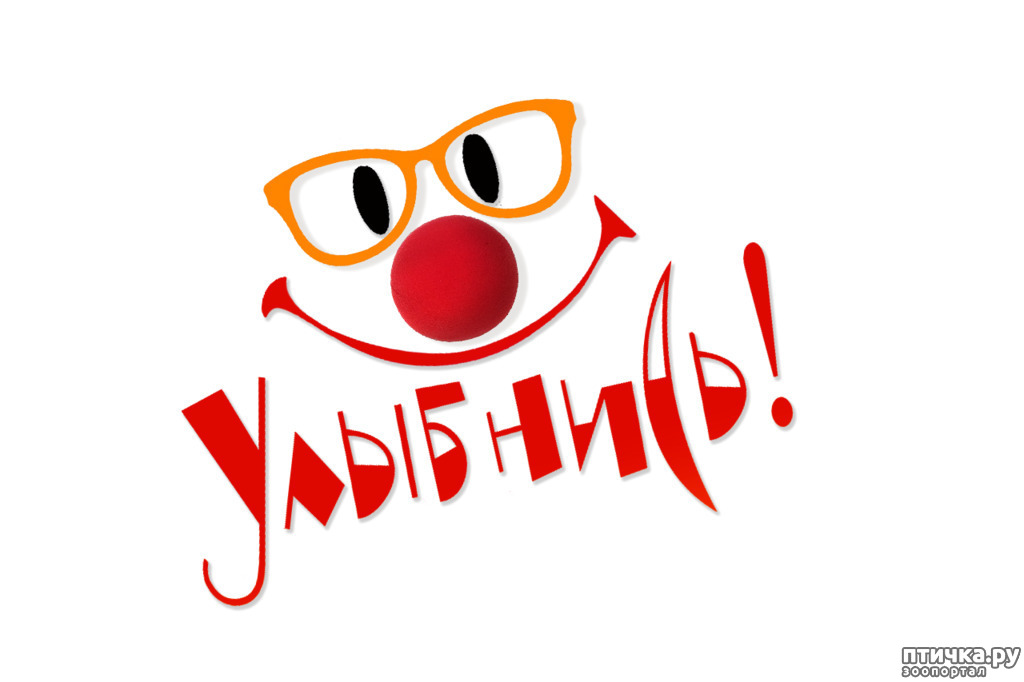 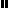 